SBÍRKA PRO NIKOLKU – PLATFORMA DONIO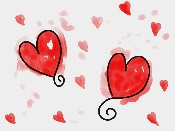 DĚKUJEME VÁM VŠEM, KTEŘÍ JSTE SE STALI SOUČÁSTÍ JEDNOHO Z MNOHA PŘÍBĚHŮ A SVÝMI PŘÍSPĚVKY JSTE POMOHLI PRÁVĚ NIKOLCE.NA SBÍRKU BYLO ODESLÁNO ZA MŠ CELKEM 5.000,-KČZ TOHO PŘÍSPĚVKY VÁS RODIČŮ			    1.890,-KČZBYTEK DO 5.000,- KČ (3.110,- KČ) VĚNOVALI ZAMĚSTNACI MŠ PODROBNOSTI A PODĚKOVÁNÍ RODINY NAJDETE NA  https://www.donio.cz/pomozte-nikolce